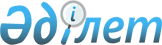 О бюджете Зерендинского района на 2019-2021 годыРешение Зерендинского районного маслихата Акмолинской области от 21 декабря 2018 года № 32-229. Зарегистрировано Департаментом юстиции Акмолинской области 10 января 2019 года № 7029.
      В соответствии с пунктом 2 статьи 9 Бюджетного кодекса Республики Казахстан от 4 декабря 2008 года, подпунктом 1) пункта 1 статьи 6 Закона Республики Казахстан от 23 января 2001 года "О местном государственном управлении и самоуправлении в Республике Казахстан", Зерендинский районный маслихат РЕШИЛ:
      1. Утвердить бюджет Зерендинского района на 2019-2021 годы, согласно приложениям 1, 2 и 3 соответственно, в том числе на 2019 год в следующих объемах:
      1) доходы – 8 251 677,6 тысяч тенге, в том числе:
      налоговые поступления – 2 137 610,0 тысяч тенге;
      неналоговые поступления – 15 670,2 тысяч тенге;
      поступления от продажи основного капитала – 177 755,6 тысяч тенге;
      поступления трансфертов – 5 920 641,8 тысяча тенге;
      2) затраты – 8 342 224,7 тысячи тенге;
      3) чистое бюджетное кредитование – 30 327,5 тысяча тенге, в том числе:
      бюджетные кредиты – 85 841,7 тысяч тенге;
      погашение бюджетных кредитов – 55 514,2 тысячи тенге;
      4) сальдо по операциям с финансовыми активами – - 16 150,0 тысяч тенге, в том числе:
      приобретение финансовых активов – 0 тысяч тенге;
      поступления от продажи финансовых активов государства – 16 150,0 тысяч тенге;
      5) дефицит (профицит) бюджета – - 104 724,6 тысяч тенге;
      6) финансирование дефицита (использование профицита) бюджета – 104 724,6 тысяч тенге.
      Сноска. Пункт 1 - в редакции решения Зерендинского районного маслихата Акмолинской области от 13.12.2019 № 48-316 (вводится в действие с 01.01.2019).


      2. Учесть, что в районном бюджете на 2019 год предусмотрены целевые трансферты и бюджетные кредиты из республиканского бюджета согласно приложению 4.
      3. Учесть, что в районном бюджете на 2019 год предусмотрена субвенция, передаваемая из областного бюджета в сумме 2 484 379 тысяч тенге.
      4. Учесть, что в районном бюджете на 2019 год предусмотрены объемы субвенций, передаваемых из районного бюджета бюджетам сельских округов и бюджет поселка в сумме 69 746 тысяч тенге, в том числе:
      Аккольского сельского округа – 10 862 тысячи тенге;
      поселка Алексеевка – 11 996 тысяч тенге;
      Булакского сельского округа – 12 559 тысяч тенге;
      Зерендинского сельского округа – 6 167 тысяч тенге;
      Конысбайского сельского округа – 3 998 тысяч тенге;
      Кусепского сельского округа – 10 457 тысяч тенге;
      Чаглинского сельского округа – 13 707 тысяч тенге.
      5. Учесть, что в районном бюджете на 2019 год предусмотрены целевые текущие трансферты, передаваемые из районного бюджета бюджетам сельских округов и бюджету поселка в сумме 17 500 тысяч тенге, в том числе:
      Аккольского сельского округа – 2 500 тысяч тенге;
      поселка Алексеевка – 10 000 тысяч тенге;
      Зерендинского сельского округа – 5 000 тысяч тенге.
      6. Учесть, что в районном бюджете на 2019 год предусмотрено погашение основного долга по бюджетным кредитам, выделенных в 2010, 2011, 2012, 2013, 2014, 2015, 2016, 2017 и 2018 годах для реализации мер социальной поддержки специалистов в сумме 49 654 тысячи тенге.
      7. Учесть, что в районном бюджете на 2019 год предусмотрены целевые трансферты из областного бюджета согласно приложению 5.
      8. Утвердить резерв местного исполнительного органа района на 2019 год в сумме 46 125 тысяч тенге.
      9. Учесть специалистам социального обеспечения, образования, культуры и спорта, являющихся гражданскими служащими и работающих в сельской местности, повышенные на двадцать пять процентов должностные оклады и тарифные ставки, по сравнению с окладами и тарифными ставками специалистов, занимающихся этими видами деятельности в городских условиях, согласно перечню.
      10. Утвердить перечень районных бюджетных программ, не подлежащих секвестру в процессе исполнения районного бюджета на 2019 год, согласно приложению 6.
      11. Утвердить бюджетные программы села, сельских округов на 2019 год согласно приложению 7.
      12. Учесть, что в районном бюджете на 2019 год предусмотрено распределение трансфертов органам местного самоуправления согласно приложению 8.
      13. Учесть, что в районном бюджете предусмотрен возврат средств на компенсацию потерь вышестоящего бюджета в связи с изменением законодательства, в том числе:
      переносом срока ввода обязательных пенсионных взносов работодателя с 2019 года на 2020 год;
      уменьшением ставок по отчислениям работодателей на обязательное социальное медицинское страхование.
      14. Настоящее решение вступает в силу со дня государственной регистрации в Департаменте юстиции Акмолинской области и вводится в действие с 1 января 2019 года.
      "СОГЛАСОВАНО"
      "21" декабря 2018 года Бюджет района на 2019 год
      Сноска. Приложение 1 - в редакции решения Зерендинского районного маслихата Акмолинской области от 13.12.2019 № 48-316 (вводится в действие с 01.01.2019). Бюджет района на 2020 год Бюджет района на 2021 год Целевые трансферты и бюджетные кредиты из республиканского бюджета на 2019 год
      Сноска. Приложение 4 - в редакции решения Зерендинского районного маслихата Акмолинской области от 13.12.2019 № 48-316 (вводится в действие с 01.01.2019). Целевые трансферты из областного бюджета на 2019 год
      Сноска. Приложение 5 - в редакции решения Зерендинского районного маслихата Акмолинской области от 13.12.2019 № 48-316 (вводится в действие с 01.01.2019). Перечень районных бюджетных программ, не подлежащих секвестру в процессе исполнения районного бюджета на 2019 год Бюджетные программы села, сельских округов на 2019 год
      Сноска. Приложение 7 - в редакции решения Зерендинского районного маслихата Акмолинской области от 13.12.2019 № 48-316 (вводится в действие с 01.01.2019). Распределение трансфертов органам местного самоуправления на 2019 год
      Сноска. Приложение 8 - в редакции решения Зерендинского районного маслихата Акмолинской области от 16.08.2019 № 41-279 (вводится в действие с 01.01.2019).
					© 2012. РГП на ПХВ «Институт законодательства и правовой информации Республики Казахстан» Министерства юстиции Республики Казахстан
				
      Председатель сессии

Э.Халелова

      Секретарь районного
маслихата

К.Аугалиев

      Аким Зерендинского
района

М.Мустафин
Приложение 1 к решению
Зерендинского районного
маслихата от 21 декабря
2018 года № 32-229
Категория
Категория
Категория
Категория
Сумма тысяч тенге
Класс
Класс
Класс
Сумма тысяч тенге
Подкласс
Подкласс
Сумма тысяч тенге
Наименование
Сумма тысяч тенге
1
2
3
4
5
I. Доходы
8251677,6
1
Налоговые поступления
2137610,0
01
Подоходный налог 
27924,0
2
Индивидуальный подоходный налог
27924,0
03
Социальный налог
944570,0
1
Социальный налог
944570,0
04
Hалоги на собственность
1022446,0
1
Hалоги на имущество
962147,0
3
Земельный налог
14696,0
4
Hалог на транспортные средства
38957,0
5
Единый земельный налог
6646,0
05
Внутренние налоги на товары, работы и услуги
137329,0
2
Акцизы
28028,0
3
Поступления за использование природных и других ресурсов
101350,0
4
Сборы за ведение предпринимательской и профессиональной деятельности 
7515,0
5
Налог на игорный бизнес
436,0
08
Обязательные платежи, взимаемые за совершение юридически значимых действий и (или) выдачу документов уполномоченными на то государственными органами или должностными лицами
5341,0
1
Государственная пошлина
5341,0
2
Неналоговые поступления
15670,2
01
Доходы от государственной собственности
4666,2
5
Доходы от аренды имущества, находящегося в государственной собственности
4600,0
7
Вознаграждения по кредитам, выданным из государственного бюджета
66,2
06
Прочие неналоговые поступления
11004,0
1
Прочие неналоговые поступления
11004,0
3
Поступления от продажи основного капитала
177755,6
03
Продажа земли и нематериальных активов
177755,6
1
Продажа земли
176755,6
2
Продажа нематериальных активов
1000,0
4
Поступления трансфертов
5920641,8
02
Трансферты из вышестоящих органов государственного управления
5920641,8
2
Трансферты из областного бюджета
5920641,8
Функциональная группа
Функциональная группа
Функциональная группа
Функциональная группа
Сумма
Администратор бюджетных программ
Администратор бюджетных программ
Администратор бюджетных программ
Сумма
Программа
Программа
Сумма
Наименование
Сумма
1
2
3
4
5
II. Затраты
8342224,7
01
Государственные услуги общего характера
461129,2
112
Аппарат маслихата района (города областного значения)
19457,2
001
Услуги по обеспечению деятельности маслихата района (города областного значения)
19457,2
122
Аппарат акима района (города областного значения)
121556,1
001
Услуги по обеспечению деятельности акима района (города областного значения)
117519,1
113
Целевые текущие трансферты из местных бюджетов
4037,0
123
Аппарат акима района в городе, города районного значения, поселка, села, сельского округа
173533,6
001
Услуги по обеспечению деятельности акима района в городе, города районного значения, поселка, села, сельского округа
173533,6
458
Отдел жилищно-коммунального хозяйства, пассажирского транспорта и автомобильных дорог района (города областного значения)
84062,3
001
Услуги по реализации государственной политики на местном уровне в области жилищно-коммунального хозяйства, пассажирского транспорта и автомобильных дорог
20109,0
113
Целевые текущие трансферты из местных бюджетов
63953,3
459
Отдел экономики и финансов района (города областного значения)
50392,7
001
Услуги по реализации государственной политики в области формирования и развития экономической политики, государственного планирования, исполнения бюджета и управления коммунальной собственностью района (города областного значения)
44750,7
003
Проведение оценки имущества в целях налогообложения
1242,0
010
Приватизация, управление коммунальным имуществом, пост приватизационная деятельность и регулирование споров, связанных с этим
700,0
015
Капитальные расходы государственного органа
1600,0
113
Целевые текущие трансферты из местных бюджетов
2100,0
494
Отдел предпринимательства и промышленности района (города областного значения)
12127,3
001
Услуги по реализации государственной политики на местном уровне в области развития предпринимательства и промышленности
12127,3
02
Оборона
8750,5
122
Аппарат акима района (города областного значения)
8750,5
005
Мероприятия в рамках исполнения всеобщей воинской обязанности
7891,2
006
Предупреждение и ликвидация чрезвычайных ситуаций масштаба района (города областного значения)
859,3
03
Общественный порядок, безопасность, правовая, судебная, уголовно-исполнительная деятельность
1310,4
458
Отдел жилищно-коммунального хозяйства, пассажирского транспорта и автомобильных дорог района (города областного значения)
1310,4
021
Обеспечение безопасности дорожного движения в населенных пунктах
1310,4
04
Образование
4540188,6
123
Аппарат акима района в городе, города районного значения, поселка, села, сельского округа
12258,0
005
Организация бесплатного подвоза учащихся до школы и обратно в сельской местности
12258,0
464
Отдел образования района (города областного значения)
4527930,6
001
Услуги по реализации государственной политики на местном уровне в области образования
15226,6
003
Общеобразовательное обучение
3672610,5
004
Информатизация системы образования в государственных учреждениях образования района (города областного значения)
3000,0
005
Приобретение и доставка учебников, учебно-методических комплексов для государственных учреждений образования района (города областного значения)
70695,0
006
Дополнительное образование для детей 
112950,0
007
Проведение школьных олимпиад, внешкольных мероприятий и конкурсов районного (городского) масштаба
250,0
009
Обеспечение деятельности организаций дошкольного воспитания и обучения
237196,1
015
Ежемесячные выплаты денежных средств опекунам (попечителям) на содержание ребенка-сироты (детей-сирот), и ребенка (детей), оставшегося без попечения родителей
28677,9
040
Реализация государственного образовательного заказа в дошкольных организациях образования
240656,4
067
Капитальные расходы подведомственных государственных учреждений и организаций
146668,1
06
Социальная помощь и социальное обеспечение
588624,7
451
Отдел занятости и социальных программ района (города областного значения)
564624,6
001
Услуги по реализации государственной политики на местном уровне в области обеспечения занятости и реализации социальных программ для населения
31396,1
002
Программа занятости
105003,7
005
Государственная адресная социальная помощь
246678,0
006
Оказание жилищной помощи
3000,0
007
Социальная помощь отдельным категориям нуждающихся граждан по решениям местных представительных органов
49245,1
010
Материальное обеспечение детей-инвалидов, воспитывающихся и обучающихся на дому
1179,0
011
Оплата услуг по зачислению, выплате и доставке пособий и других социальных выплат
3212,0
014
Оказание социальной помощи нуждающимся гражданам на дому
53604,4
017
Обеспечение нуждающихся инвалидов обязательными гигиеническими средствами и предоставление услуг специалистами жестового языка, индивидуальными помощниками в соответствии с индивидуальной программой реабилитации инвалида
12844,1
023
Обеспечение деятельности центров занятости населения
44706,2
050
Обеспечение прав и улучшение качества жизни инвалидов в Республике Казахстан
9175,0
054
Размещение государственного социального заказа в неправительственных организациях
4581,0
458
Отдел жилищно-коммунального хозяйства, пассажирского транспорта и автомобильных дорог района (города областного значения)
28,0
050
Обеспечение прав и улучшение качества жизни инвалидов в Республике Казахстан
28,0
464
Отдел образования района (города областного значения)
23972,1
030
Содержание ребенка (детей), переданного патронатным воспитателям
20615,1
031
Государственная поддержка по содержанию детей-сирот и детей, оставшихся без попечения родителей, в детских домах семейного типа и приемных семьях
3357,0
07
Жилищно-коммунальное хозяйство
371912,3
123
Аппарат акима района в городе, города районного значения, поселка, села, сельского округа
5420,5
009
Обеспечение санитарии населенных пунктов
746,0
014
Организация водоснабжения населенных пунктов
4674,5
458
Отдел жилищно-коммунального хозяйства, пассажирского транспорта и автомобильных дорог района (города областного значения)
140795,4
012
Функционирование системы водоснабжения и водоотведения
240,5
018
Благоустройство и озеленение населенных пунктов
2200,0
026
Организация эксплуатации тепловых сетей, находящихся в коммунальной собственности районов (городов областного значения)
138354,9
467
Отдел строительства района (города областного значения)
225696,4
003
Проектирование и (или) строительство, реконструкция жилья коммунального жилищного фонда
28900,0
004
Проектирование, развитие и (или) обустройство инженерно-коммуникационной инфраструктуры
183467,3
058
Развитие системы водоснабжения и водоотведения в сельских населенных пунктах
1202,5
098
Приобретение жилья коммунального жилищного фонда
12126,6
08
Культура, спорт, туризм и информационное пространство
344246,1
455
Отдел культуры и развития языков района (города областного значения)
248508,2
001
Услуги по реализации государственной политики на местном уровне в области развития языков и культуры
9447,2
003
Поддержка культурно-досуговой работы
187603,0
006
Функционирование районных (городских) библиотек
41995,0
007
Развитие государственного языка и других языков народа Казахстана
9463,0
456
Отдел внутренней политики района (города областного значения)
57296,0
001
Услуги по реализации государственной политики на местном уровне в области информации, укрепления государственности и формирования социального оптимизма граждан
32525,0
002
Услуги по проведению государственной информационной политики 
13740,0
003
Реализация мероприятий в сфере молодежной политики
11031,0
465
Отдел физической культуры и спорта района (города областного значения)
28919,4
001
Услуги по реализации государственной политики на местном уровне в сфере физической культуры и спорта
21096,6
006
Проведение спортивных соревнований на районном (города областного значения) уровне
2700,0
007
Подготовка и участие членов сборных команд района (города областного значения) по различным видам спорта на областных спортивных соревнованиях
5122,8
480
Отдел туризма района (города областного значения)
9522,5
001
Услуги по реализации государственной политики на местном уровне в сфере туризма
9522,5
10
Сельское, водное, лесное, рыбное хозяйство, особо охраняемые природные территории, охрана окружающей среды и животного мира, земельные отношения
165273,0
459
Отдел экономики и финансов района (города областного значения)
19965,0
099
Реализация мер по оказанию социальной поддержки специалистов
19965,0
462
Отдел сельского хозяйства района (города областного значения)
13261,5
001
Услуги по реализации государственной политики на местном уровне в сфере сельского хозяйства 
13261,5
463
Отдел земельных отношений района (города областного значения)
16641,8
001
Услуги по реализации государственной политики в области регулирования земельных отношений на территории района (города областного значения)
13105,5
006
Землеустройство, проводимое при установлении границ районов, городов областного значения, районного значения, сельских округов, поселков, сел
3536,3
473
Отдел ветеринарии района (города областного значения)
115404,7
001
Услуги по реализации государственной политики на местном уровне в сфере ветеринарии
18025,7
007
Организация отлова и уничтожения бродячих собак и кошек
2568,0
010
Проведение мероприятий по идентификации сельскохозяйственных животных
3594,0
011
Проведение противоэпизоотических мероприятий
82391,0
047
Возмещение владельцам стоимости обезвреженных (обеззараженных) и переработанных без изъятия животных, продукции и сырья животного происхождения, представляющих опасность для здоровья животных и человека
8826,0
11
Промышленность, архитектурная, градостроительная и строительная деятельность
20559,5
467
Отдел строительства района (города областного значения)
11257,5
001
Услуги по реализации государственной политики на местном уровне в области строительства
11257,5
468
Отдел архитектуры и градостроительства района (города областного значения)
9302,0
001
Услуги по реализации государственной политики в области архитектуры и градостроительства на местном уровне
9299,0
003
Разработка схем градостроительного развития территории района и генеральных планов населенных пунктов
3,0
12
Транспорт и коммуникации
283400,0
458
Отдел жилищно-коммунального хозяйства, пассажирского транспорта и автомобильных дорог района (города областного значения)
283400,0
022
Развитие транспортной инфраструктуры
214937,0
023
Обеспечение функционирования автомобильных дорог
50000,0
037
Субсидирование пассажирских перевозок по социально значимым городским (сельским), пригородным и внутрирайонным сообщениям
17043,0
045
Капитальный и средний ремонт автомобильных дорог районного значения и улиц населенных пунктов
1420,0
13
Прочие
1320478,5
123
Аппарат акима района в городе, города районного значения, поселка, села, сельского округа
9150,0
040
Реализация мер по содействию экономическому развитию регионов в рамках Программы развития регионов до 2020 года
9150,0
458
Отдел жилищно-коммунального хозяйства, пассажирского транспорта и автомобильных дорог района (города областного значения)
1185207,4
062
Реализация мероприятий по социальной и инженерной инфраструктуре в сельских населенных пунктах в рамках проекта "Ауыл-Ел бесігі"
865838,2
064
Развитие социальной и инженерной инфраструктуры в сельских населенных пунктах в рамках проекта "Ауыл-Ел бесігі"
319369,2
459
Отдел экономики и финансов района (города областного значения)
46125,0
012
Резерв местного исполнительного органа района (города областного значения) 
46125,0
455
Отдел культуры и развития языков района (города областного значения)
63541,1
052
Реализация мероприятий по социальной и инженерной инфраструктуре в сельских населенных пунктах в рамках проекта "Ауыл-Ел бесігі"
63541,1
459
Отдел экономики и финансов района (города областного значения)
16205,0
026
Целевые текущие трансферты бюджетам города районного значения, села, поселка, сельского округа на повышение заработной платы отдельных категорий гражданских служащих, работников организаций, содержащихся за счҰт средств государственного бюджета, работников казҰнных предприятий
8659,0
066
Целевые текущие трансферты бюджетам города районного значения, села, поселка, сельского округа на повышение заработной платы отдельных категорий административных государственных служащих
7546,0
494
Отдел предпринимательства и промышленности района (города областного значения)
250,0
006
Поддержка предпринимательской деятельности
250,0
14
Обслуживание долга
66,2
459
Отдел экономики и финансов района (города областного значения)
66,2
021
Обслуживание долга местных исполнительных органов по выплате вознаграждений и иных платежей по займам из областного бюджета
66,2
15
Трансферты
236285,7
459
Отдел экономики и финансов района (города областного значения)
236285,7
006
Возврат неиспользованных (недоиспользованных) целевых трансфертов
1012,6
024
Целевые текущие трансферты из нижестоящего бюджета на компенсацию потерь вышестоящего бюджета в связи с изменением законодательства
120000,0
038
Субвенции
69746,0
051
Трансферты органам местного самоуправления
45527,1
III. Чистое бюджетное кредитование
30327,5
Бюджетные кредиты 
85841,7
10
Сельское, водное, лесное, рыбное хозяйство, особо охраняемые природные территории, охрана окружающей среды и животного мира, земельные отношения
85841,7
459
Отдел экономики и финансов района (города областного значения)
85841,7
018
Бюджетные кредиты для реализации мер социальной поддержки специалистов
85841,7
5
Погашение бюджетных кредитов
55514,2
01
Погашение бюджетных кредитов
55514,2
1
Погашение бюджетных кредитов, выданных из государственного бюджета
55514,2
IV. Сальдо по операциям с финансовыми активами 
-16150,0
Приобретение финансовых активов
0,0
6
Поступления от продажи финансовых активов государства
16150,0
1
Поступления от продажи финансовых активов государства
16150,0
1
Поступления от продажи финансовых активов внутри страны
16150,0
V. Дефицит (профицит) бюджета 
-104724,6
VI. Финансирование дефицита (использование профицита) бюджета
104724,6
7
Поступления займов
85841,7
01
Внутренние государственные займы
85841,7
2
Договоры займа
85841,7
16
Погашение займов
55514,2
1
Погашение займов
55514,2
459
Отдел экономики и финансов района (города областного значения)
55514,2
005
Погашение долга местного исполнительного органа перед вышестоящим бюджетом
55514,2
8
Используемые остатки бюджетных средств
74397,1
01
Остатки бюджетных средств
74397,1
1
Свободные остатки бюджетных средств
74397,1Приложение 2
к решению Зерендинского
районного маслихата
от 21 декабря 2018 года
№ 32-229
Категория
Категория
Категория
Категория
Сумма тысяч тенге
Класс
Класс
Класс
Сумма тысяч тенге
Подкласс
Подкласс
Сумма тысяч тенге
Наименование
Сумма тысяч тенге
1
2
3
4
5
I. Доходы
4839276
1
Налоговые поступления
2108362
01
Подоходный налог 
17290
2
Индивидуальный подоходный налог
17290
03
Социальный налог
947284
1
Социальный налог
947284
04
Hалоги на собственность
997491
1
Hалоги на имущество
933672
3
Земельный налог
10302
4
Hалог на транспортные средства
47756
5
Единый земельный налог
5761
05
Внутренние налоги на товары, работы и услуги
138208
2
Акцизы
22000
3
Поступления за использование природных и других ресурсов
99000
4
Сборы за ведение предпринимательской и профессиональной деятельности 
17002
5
Налог на игорный бизнес
206
08
Обязательные платежи, взимаемые за совершение юридически значимых действий и (или) выдачу документов уполномоченными на то государственными органами или должностными лицами
8089
1
Государственная пошлина
8089
2
Неналоговые поступления
23600
01
Доходы от государственной собственности
4600
5
Доходы от аренды имущества, находящегося в государственной собственности
4600
06
Прочие неналоговые поступления
19000
1
Прочие неналоговые поступления
19000
3
Поступления от продажи основного капитала
7600
03
Продажа земли и нематериальных активов
7600
1
Продажа земли
6600
2
Продажа нематериальных активов
1000
4
Поступления трансфертов
2699714
02
Трансферты из вышестоящих органов государственного управления
2699714
2
Трансферты из областного бюджета
2699714
Функциональная группа
Функциональная группа
Функциональная группа
Функциональная группа
Сумма
Администратор бюджетных программ
Администратор бюджетных программ
Администратор бюджетных программ
Сумма
Программа
Программа
Сумма
Наименование
Сумма
1
2
3
4
5
II. Затраты
4819276
01
Государственные услуги общего характера
345342
112
Аппарат маслихата района (города областного значения)
17917
001
Услуги по обеспечению деятельности маслихата района (города областного значения)
17917
122
Аппарат акима района (города областного значения)
110800
001
Услуги по обеспечению деятельности акима района (города областного значения)
110800
123
Аппарат акима района в городе, города районного значения, поселка, села, сельского округа
134406
001
Услуги по обеспечению деятельности акима района в городе, города районного значения, поселка, села, сельского округа
134406
458
Отдел жилищно-коммунального хозяйства, пассажирского транспорта и автомобильных дорог района (города областного значения)
33373
001
Услуги по реализации государственной политики на местном уровне в области жилищно-коммунального хозяйства, пассажирского транспорта и автомобильных дорог
15873
113
Целевые текущие трансферты из местных бюджетов
17500
459
Отдел экономики и финансов района (города областного значения)
38636
001
Услуги по реализации государственной политики в области формирования и развития экономической политики, государственного планирования, исполнения бюджета и управления коммунальной собственностью района (города областного значения)
37936
010
Приватизация, управление коммунальным имуществом, постприватизационная деятельность и регулирование споров, связанных с этим
700
494
Отдел предпринимательства и промышленности района (города областного значения)
10210
001
Услуги по реализации государственной политики на местном уровне в области развития предпринимательства и промышленности
10210
02
Оборона
7300
122
Аппарат акима района (города областного значения)
7300
005
Мероприятия в рамках исполнения всеобщей воинской обязанности
7300
03
Общественный порядок, безопасность, правовая, судебная, уголовно-исполнительная деятельность
2500
458
Отдел жилищно-коммунального хозяйства, пассажирского транспорта и автомобильных дорог района (города областного значения)
2500
021
Обеспечение безопасности дорожного движения в населенных пунктах
2500
04
Образование
3379053
123
Аппарат акима района в городе, города районного значения, поселка, села, сельского округа
10192
005
Организация бесплатного подвоза учащихся до школы и обратно в сельской местности
10192
464
Отдел образования района (города областного значения)
3368861
001
Услуги по реализации государственной политики на местном уровне в области образования
12898
003
Общеобразовательное обучение
2819182
004
Информатизация системы образования в государственных учреждениях образования района (города областного значения)
3000
005
Приобретение и доставка учебников, учебно-методических комплексов для государственных учреждений образования района (города областного значения)
25000
006
Дополнительное образование для детей 
93282
007
Проведение школьных олимпиад, внешкольных мероприятий и конкурсов районного (городского) масштаба
250
009
Обеспечение деятельности организаций дошкольного воспитания и обучения
188437
015
Ежемесячные выплаты денежных средств опекунам (попечителям) на содержание ребенка-сироты (детей-сирот), и ребенка (детей), оставшегося без попечения родителей
27573
040
Реализация государственного образовательного заказа в дошкольных организациях образования
174505
067
Капитальные расходы подведомственных государственных учреждений и организаций
24734
06
Социальная помощь и социальное обеспечение
198715
451
Отдел занятости и социальных программ района (города областного значения)
176361
001
Услуги по реализации государственной политики на местном уровне в области обеспечения занятости и реализации социальных программ для населения
29859
002
Программа занятости
10522
005
Государственная адресная социальная помощь
20000
006
Оказание жилищной помощи
3000
007
Социальная помощь отдельным категориям нуждающихся граждан по решениям местных представительных органов
50000
010
Материальное обеспечение детей-инвалидов, воспитывающихся и обучающихся на дому
1239
011
Оплата услуг по зачислению, выплате и доставке пособий и других социальных выплат
1025
014
Оказание социальной помощи нуждающимся гражданам на дому
36000
017
Обеспечение нуждающихся инвалидов обязательными гигиеническими средствами и предоставление услуг специалистами жестового языка, индивидуальными помощниками в соответствии с индивидуальной программой реабилитации инвалида
7000
023
Обеспечение деятельности центров занятости населения
17716
464
Отдел образования района (города областного значения)
22354
030
Содержание ребенка (детей), переданного патронатным воспитателям
19348
031
Государственная поддержка по содержанию детей-сирот и детей, оставшихся без попечения родителей, в детских домах семейного типа и приемных семьях
3006
07
Жилищно-коммунальное хозяйство
197139
123
Аппарат акима района в городе, города районного значения, поселка, села, сельского округа
160
014
Организация водоснабжения населенных пунктов
160
458
Отдел жилищно-коммунального хозяйства, пассажирского транспорта и автомобильных дорог района (города областного значения)
55000
026
Организация эксплуатации тепловых сетей, находящихся в коммунальной собственности районов (городов областного значения)
55000
467
Отдел строительства района (города областного значения)
141979
003
Проектирование и (или) строительство, реконструкция жилья коммунального жилищного фонда
4000
004
Проектирование, развитие и (или) обустройство инженерно-коммуникационной инфраструктуры
137979
08
Культура, спорт, туризм и информационное пространство
287609
455
Отдел культуры и развития языков района (города областного значения)
202914
001
Услуги по реализации государственной политики на местном уровне в области развития языков и культуры
8833
003
Поддержка культурно-досуговой работы
148853
006
Функционирование районных (городских) библиотек
36627
007
Развитие государственного языка и других языков народа Казахстана
8601
456
Отдел внутренней политики района (города областного значения)
54998
001
Услуги по реализации государственной политики на местном уровне в области информации, укрепления государственности и формирования социального оптимизма граждан
31569
002
Услуги по проведению государственной информационной политики 
14740
003
Реализация мероприятий в сфере молодежной политики
8689
465
Отдел физической культуры и спорта района (города областного значения)
22250
001
Услуги по реализации государственной политики на местном уровне в сфере физической культуры и спорта
15839
006
Проведение спортивных соревнований на районном (города областного значения) уровне
2700
007
Подготовка и участие членов сборных команд района (города областного значения) по различным видам спорта на областных спортивных соревнованиях
3711
480
Отдел туризма района (города областного значения)
7447
001
Услуги по реализации государственной политики на местном уровне в сфере туризма
7447
10
Сельское, водное, лесное, рыбное хозяйство, особо охраняемые природные территории, охрана окружающей среды и животного мира, земельные отношения
85844
459
Отдел экономики и финансов района (города областного значения)
28165
099
Реализация мер по оказанию социальной поддержки специалистов
28165
462
Отдел сельского хозяйства района (города областного значения)
16428
001
Услуги по реализации государственной политики на местном уровне в сфере сельского хозяйства 
16428
463
Отдел земельных отношений района (города областного значения)
12366
001
Услуги по реализации государственной политики в области регулирования земельных отношений на территории района (города областного значения)
11468
006
Землеустройство, проводимое при установлении границ районов, городов областного значения, районного значения, сельских округов, поселков, сел
898
473
Отдел ветеринарии района (города областного значения)
28885
001
Услуги по реализации государственной политики на местном уровне в сфере ветеринарии
22723
007
Организация отлова и уничтожения бродячих собак и кошек
2000
010
Проведение мероприятий по идентификации сельскохозяйственных животных
4162
11
Промышленность, архитектурная, градостроительная и строительная деятельность
29980
467
Отдел строительства района (города областного значения)
9507
001
Услуги по реализации государственной политики на местном уровне в области строительства
9507
468
Отдел архитектуры и градостроительства района (города областного значения)
20473
001
Услуги по реализации государственной политики в области архитектуры и градостроительства на местном уровне
8248
003
Разработка схем градостроительного развития территории района и генеральных планов населенных пунктов
12225
12
Транспорт и коммуникации
27043
458
Отдел жилищно-коммунального хозяйства, пассажирского транспорта и автомобильных дорог района (города областного значения)
27043
023
Обеспечение функционирования автомобильных дорог
10000
037
Субсидирование пассажирских перевозок по социально значимым городским (сельским), пригородным и внутрирайонным сообщениям
17043
13
Прочие
55525
123
Аппарат акима района в городе, города районного значения, поселка, села, сельского округа
9150
040
Реализация мер по содействию экономическому развитию регионов в рамках Программы развития регионов до 2020 года
9150
459
Отдел экономики и финансов района (города областного значения)
46125
012
Резерв местного исполнительного органа района (города областного значения) 
46125
493
Отдел предпринимательства, промышленности и туризма района (города областного значения)
250
006
Поддержка предпринимательской деятельности
250
15
Трансферты
203226
459
Отдел экономики и финансов района (города областного значения)
203226
024
Целевые текущие трансферты из нижестоящего бюджета на компенсацию потерь вышестоящего бюджета в связи с изменением законодательства
120000
038
Субвенции
69746
051
Трансферты органам местного самоуправления
13480
III. Чистое бюджетное кредитование
0
Бюджетные кредиты 
0
5
Погашение бюджетных кредитов
0
IV. Сальдо по операциям с финансовыми активами 
20000
Приобретение финансовых активов
20000
13
Прочие
20000
458
Отдел жилищно-коммунального хозяйства, пассажирского транспорта и автомобильных дорог района (города областного значения)
20000
065
Формирование или увеличение уставного капитала юридических лиц
20000
6
Поступления от продажи финансовых активов государства
0
V. Дефицит (профицит) бюджета
0
VI. Финансирование дефицита (использование профицита) бюджета
0Приложение 3
к решению Зерендинского
районного маслихата
от 21 декабря 2018 года
№ 32-229
Категория
Категория
Категория
Категория
Сумма тысяч тенге
Класс
Класс
Класс
Сумма тысяч тенге
Подкласс
Подкласс
Сумма тысяч тенге
Наименование
Сумма тысяч тенге
1
2
3
4
5
I. Доходы
4856113
1
Налоговые поступления
2133991
01
Подоходный налог 
19768
2
Индивидуальный подоходный налог
19768
03
Социальный налог
966230
1
Социальный налог
966230
04
Hалоги на собственность
1000594
1
Hалоги на имущество
933672
3
Земельный налог
10302
4
Hалог на транспортные средства
50859
5
Единый земельный налог
5761
05
Внутренние налоги на товары, работы и услуги
138825
2
Акцизы
22000
3
Поступления за использование природных и других ресурсов
99000
4
Сборы за ведение предпринимательской и профессиональной деятельности 
17611
5
Налог на игорный бизнес
214
08
Обязательные платежи, взимаемые за совершение юридически значимых действий и (или) выдачу документов уполномоченными на то государственными органами или должностными лицами
8574
1
Государственная пошлина
8574
2
Неналоговые поступления
24700
01
Доходы от государственной собственности
4700
5
Доходы от аренды имущества, находящегося в государственной собственности
4700
06
Прочие неналоговые поступления
20000
1
Прочие неналоговые поступления
20000
3
Поступления от продажи основного капитала
7600
03
Продажа земли и нематериальных активов
7600
1
Продажа земли
6600
2
Продажа нематериальных активов
1000
4
Поступления трансфертов
2689822
02
Трансферты из вышестоящих органов государственного управления
2689822
2
Трансферты из областного бюджета
2689822
Функциональная группа
Функциональная группа
Функциональная группа
Функциональная группа
Сумма
Администратор бюджетных программ
Администратор бюджетных программ
Администратор бюджетных программ
Сумма
Программа
Программа
Сумма
Наименование
Сумма
1
2
3
4
5
II. Затраты
4836113
01
Государственные услуги общего характера
345342
112
Аппарат маслихата района (города областного значения)
17917
001
Услуги по обеспечению деятельности маслихата района (города областного значения)
17917
122
Аппарат акима района (города областного значения)
110800
001
Услуги по обеспечению деятельности акима района (города областного значения)
110800
123
Аппарат акима района в городе, города районного значения, поселка, села, сельского округа
134406
001
Услуги по обеспечению деятельности акима района в городе, города районного значения, поселка, села, сельского округа
134406
458
Отдел жилищно-коммунального хозяйства, пассажирского транспорта и автомобильных дорог района (города областного значения)
33373
001
Услуги по реализации государственной политики на местном уровне в области жилищно-коммунального хозяйства, пассажирского транспорта и автомобильных дорог
15873
113
Целевые текущие трансферты из местных бюджетов
17500
459
Отдел экономики и финансов района (города областного значения)
38636
001
Услуги по реализации государственной политики в области формирования и развития экономической политики, государственного планирования, исполнения бюджета и управления коммунальной собственностью района (города областного значения)
37936
010
Приватизация, управление коммунальным имуществом, постприватизационная деятельность и регулирование споров, связанных с этим
700
494
Отдел предпринимательства и промышленности района (города областного значения)
10210
001
Услуги по реализации государственной политики на местном уровне в области развития предпринимательства и промышленности
10210
02
Оборона
7300
122
Аппарат акима района (города областного значения)
7300
005
Мероприятия в рамках исполнения всеобщей воинской обязанности
7300
03
Общественный порядок, безопасность, правовая, судебная, уголовно-исполнительная деятельность
2500
458
Отдел жилищно-коммунального хозяйства, пассажирского транспорта и автомобильных дорог района (города областного значения)
2500
021
Обеспечение безопасности дорожного движения в населенных пунктах
2500
04
Образование
3533869
123
Аппарат акима района в городе, города районного значения, поселка, села, сельского округа
10192
005
Организация бесплатного подвоза учащихся до школы и обратно в сельской местности
10192
464
Отдел образования района (города областного значения)
3523677
001
Услуги по реализации государственной политики на местном уровне в области образования
12898
003
Общеобразовательное обучение
2973998
004
Информатизация системы образования в государственных учреждениях образования района (города областного значения)
3000
005
Приобретение и доставка учебников, учебно-методических комплексов для государственных учреждений образования района (города областного значения)
25000
006
Дополнительное образование для детей 
93282
007
Проведение школьных олимпиад, внешкольных мероприятий и конкурсов районного (городского) масштаба
250
009
Обеспечение деятельности организаций дошкольного воспитания и обучения
188437
015
Ежемесячные выплаты денежных средств опекунам (попечителям) на содержание ребенка-сироты (детей-сирот), и ребенка (детей), оставшегося без попечения родителей
27573
040
Реализация государственного образовательного заказа в дошкольных организациях образования
174505
067
Капитальные расходы подведомственных государственных учреждений и организаций
24734
06
Социальная помощь и социальное обеспечение
198715
451
Отдел занятости и социальных программ района (города областного значения)
176361
001
Услуги по реализации государственной политики на местном уровне в области обеспечения занятости и реализации социальных программ для населения
29859
002
Программа занятости
10522
005
Государственная адресная социальная помощь
20000
006
Оказание жилищной помощи
3000
007
Социальная помощь отдельным категориям нуждающихся граждан по решениям местных представительных органов
50000
010
Материальное обеспечение детей-инвалидов, воспитывающихся и обучающихся на дому
1239
011
Оплата услуг по зачислению, выплате и доставке пособий и других социальных выплат
1025
014
Оказание социальной помощи нуждающимся гражданам на дому
36000
017
Обеспечение нуждающихся инвалидов обязательными гигиеническими средствами и предоставление услуг специалистами жестового языка, индивидуальными помощниками в соответствии с индивидуальной программой реабилитации инвалида
7000
023
Обеспечение деятельности центров занятости населения
17716
464
Отдел образования района (города областного значения)
22354
030
Содержание ребенка (детей), переданного патронатным воспитателям
19348
031
Государственная поддержка по содержанию детей-сирот и детей, оставшихся без попечения родителей, в детских домах семейного типа и приемных семьях
3006
07
Жилищно-коммунальное хозяйство
59160
123
Аппарат акима района в городе, города районного значения, поселка, села, сельского округа
160
014
Организация водоснабжения населенных пунктов
160
458
Отдел жилищно-коммунального хозяйства, пассажирского транспорта и автомобильных дорог района (города областного значения)
55000
026
Организация эксплуатации тепловых сетей, находящихся в коммунальной собственности районов (городов областного значения)
55000
467
Отдел строительства района (города областного значения)
4000
003
Проектирование и (или) строительство, реконструкция жилья коммунального жилищного фонда
4000
08
Культура, спорт, туризм и информационное пространство
287609
455
Отдел культуры и развития языков района (города областного значения)
202914
001
Услуги по реализации государственной политики на местном уровне в области развития языков и культуры
8833
003
Поддержка культурно-досуговой работы
148853
006
Функционирование районных (городских) библиотек
36627
007
Развитие государственного языка и других языков народа Казахстана
8601
456
Отдел внутренней политики района (города областного значения)
54998
001
Услуги по реализации государственной политики на местном уровне в области информации, укрепления государственности и формирования социального оптимизма граждан
31569
002
Услуги по проведению государственной информационной политики 
14740
003
Реализация мероприятий в сфере молодежной политики
8689
465
Отдел физической культуры и спорта района (города областного значения)
22250
001
Услуги по реализации государственной политики на местном уровне в сфере физической культуры и спорта
15839
006
Проведение спортивных соревнований на районном (города областного значения) уровне
2700
007
Подготовка и участие членов сборных команд района (города областного значения) по различным видам спорта на областных спортивных соревнованиях
3711
480
Отдел туризма района (города областного значения)
7447
001
Услуги по реализации государственной политики на местном уровне в сфере туризма
7447
10
Сельское, водное, лесное, рыбное хозяйство, особо охраняемые природные территории, охрана окружающей среды и животного мира, земельные отношения
85844
459
Отдел экономики и финансов района (города областного значения)
28165
099
Реализация мер по оказанию социальной поддержки специалистов
28165
462
Отдел сельского хозяйства района (города областного значения)
16428
001
Услуги по реализации государственной политики на местном уровне в сфере сельского хозяйства 
16428
463
Отдел земельных отношений района (города областного значения)
12366
001
Услуги по реализации государственной политики в области регулирования земельных отношений на территории района (города областного значения)
11468
006
Землеустройство, проводимое при установлении границ районов, городов областного значения, районного значения, сельских округов, поселков, сел
898
473
Отдел ветеринарии района (города областного значения)
28885
001
Услуги по реализации государственной политики на местном уровне в сфере ветеринарии
22723
007
Организация отлова и уничтожения бродячих собак и кошек
2000
010
Проведение мероприятий по идентификации сельскохозяйственных животных
4162
11
Промышленность, архитектурная, градостроительная и строительная деятельность
29980
467
Отдел строительства района (города областного значения)
9507
001
Услуги по реализации государственной политики на местном уровне в области строительства
9507
468
Отдел архитектуры и градостроительства района (города областного значения)
20473
001
Услуги по реализации государственной политики в области архитектуры и градостроительства на местном уровне
8248
003
Разработка схем градостроительного развития территории района и генеральных планов населенных пунктов
12225
12
Транспорт и коммуникации
27043
458
Отдел жилищно-коммунального хозяйства, пассажирского транспорта и автомобильных дорог района (города областного значения)
27043
023
Обеспечение функционирования автомобильных дорог
10000
037
Субсидирование пассажирских перевозок по социально значимым городским (сельским), пригородным и внутрирайонным сообщениям
17043
13
Прочие
55525
123
Аппарат акима района в городе, города районного значения, поселка, села, сельского округа
9150
040
Реализация мер по содействию экономическому развитию регионов в рамках Программы развития регионов до 2020 года
9150
459
Отдел экономики и финансов района (города областного значения)
46125
012
Резерв местного исполнительного органа района (города областного значения) 
46125
493
Отдел предпринимательства, промышленности и туризма района (города областного значения)
250
006
Поддержка предпринимательской деятельности
250
15
Трансферты
203226
459
Отдел экономики и финансов района (города областного значения)
203226
024
Целевые текущие трансферты из нижестоящего бюджета на компенсацию потерь вышестоящего бюджета в связи с изменением законодательства
120000
038
Субвенции
69746
051
Трансферты органам местного самоуправления
13480
III. Чистое бюджетное кредитование
0
Бюджетные кредиты 
0
5
Погашение бюджетных кредитов
0
IV. Сальдо по операциям с финансовыми активами 
20000
Приобретение финансовых активов
20000
13
Прочие
20000
458
Отдел жилищно-коммунального хозяйства, пассажирского транспорта и автомобильных дорог района (города областного значения)
20000
065
Формирование или увеличение уставного капитала юридических лиц
20000
6
Поступления от продажи финансовых активов государства
0
V. Дефицит (профицит) бюджета
0
VI. Финансирование дефицита (использование профицита) бюджета
0Приложение 4 к решению
Зерендинского районного
маслихата от 21 декабря
2018 года № 32-229
Наименование
Сумма тысяч тенге
1
2
Всего
3021362,7
Целевые текущие трансферты
3021362,7
в том числе:
Распределение сумм целевых текущих трансфертов из республиканского бюджета на повышение заработной платы отдельных категорий гражданских служащих, работников организаций, содержащихся за счет средств государственного бюджета, работников казенных предприятий 
753183,3
Распределение сумм целевых текущих трансфертов из республиканского бюджета на повышение заработной платы отдельных категорий административных государственных служащих 
30378,5
Отдел образования района (города областного значения)
389321,8
Распределение сумм целевых текущих трансфертов из республиканского бюджета на увеличение оплаты труда учителей и педагогов-психологов организаций начального, основного и общего среднего образования
251187,7
Распределение сумм целевых текущих трансфертов из республиканского бюджета на ремонты объектов образования
138134,1
Капитальный ремонт здания Еленовской средней школы села Еленовка
138134,1
Отдел занятости и социальных программ района (города областного значения)
329509,1
Распределение сумм целевых текущих трансфертов из республиканского бюджета на развитие рынка труда
63441,1
Распределение сумм целевых текущих трансфертов из республиканского бюджета на выплату государственной адресной социальной помощи
227870,0
Распределение сумм целевых текущих трансфертов из республиканского бюджета на внедрение консультантов по социальной работе и ассистентов в центрах занятости населения
24442,0
Распределение сумм целевых текущих трансфертов из республиканского бюджета на увеличение норм обеспечения инвалидов обязательными гигиеническими средствами
5982,0
Распределение сумм целевых текущих трансфертов из республиканского бюджета на размещение государственного социального заказа в неправительственных организациях 
4581,0
Распределение сумм целевых текущих трансфертов из республиканского бюджета на оказание услуг специалиста жестового языка
267,0
Распределение сумм целевых текущих трансфертов из республиканского бюджета на расширение Перечня технических вспомогательных (компенсаторных) средств
2926,0
Отдел жилищно-коммунального хозяйства, пассажирского транспорта и автомобильных дорог района (города областного значения)
1298075,3
Распределение сумм целевых текущих трансфертов из республиканского бюджета на установку дорожных знаков и указателей в местах расположения организаций, ориентированных на обслуживание инвалидов 
28,0
Реконструкция автодороги "Подъезд к горно-лыжной базе Електы" в границах Садового сельского округа Зерендинского района
214937,0
Развитие социальной и инженерной инфраструктуры в сельских населенных пунктах в рамках проекта "Ауыл-Ел бесігі" - реконструкция автомобильной дороги по улице Лесная до границы Государственного национального природного парка "Кокшетау" село Зеренда
303054,0
Распределение сумм целевых текущих трансфертов из республиканского бюджета на реализацию мероприятий по социальной и инженерной инфраструктуре в сельских населенных пунктах в рамках проекта "Ауыл-Ел бесігі"
780056,3
Отдел культуры и развития языков района (города областного значения)
57063,1
Распределение сумм целевых текущих трансфертов из республиканского бюджета на реализацию мероприятий по социальной и инженерной инфраструктуре в сельских населенных пунктах в рамках проекта "Ауыл-Ел бесігі"
57063,1
Отдел строительства района (города областного значения)
163831,6
Распределение сумм целевых трансфертов на развитие районным (городов областного значения) бюджетам на развитие и (или) обустройство инженерно-коммуникационной инфраструктуры
151705,0
Распределение сумм целевых текущих трансфертов из республиканского бюджета на приобретение жилья коммунального жилищного фонда для малообеспеченных многодетных семей
12126,6
Бюджетные кредиты
141422,1
в том числе:
Отдел экономики и финансов района (города областного значения)
141422,1
Распределение сумм бюджетных кредитов из республиканского бюджета для реализации мер социальной поддержки специалистов
85841,7
Распределение сумм погашения основного долга по бюджетным кредитам, выделенных в 2010, 2011, 2012, 2013, 2014, 2015, 2016, 2017 и 2018 годах для реализации мер социальной поддержки специалистов
49653,9
Распределение сумм досрочного погашения бюджетных кредитов выделенных из республиканского бюджета для реализации мер социальной поддержки специалистов
5860,3
Распределение сумм вознаграждения и штрафов по бюджетным кредитам 
66,2
Возврат целевых текущих трансфертов на компенсацию потерь вышестоящего бюджета в связи с изменением законодательства
120000,0Приложение 5 к решению
Зерендинского районного
маслихата от 21 декабря
2018 года № 32-229
Наименование
Сумма тысяч тенге
1
2
Всего
414900,1
Целевые текущие трансферты
414900,1
в том числе:
Отдел экономики и финансов района (города областного значения)
3700,0
Распределение сумм целевых текущих трансфертов из областного бюджета районным (городов областного значения) бюджетам на внедрение единой информационной площадки учета исполнения бюджета 
3700,0
Отдел образования района (города областного значения)
48521,0
Распределение сумм целевых текущих трансфертов из областного бюджета районным (городов областного значения) бюджетам на открытие IT-классов в школах
10913,0
Распределение сумм целевых текущих трансфертов из областного бюджета районным (городов областного значения) бюджетам на приобретение и доставку учебников для школ
19015,0
Распределение сумм целевых текущих трансфертов из областного бюджета районным (городов областного значения) бюджетам на внедрение Программы "Формирование здоровья и жизненных навыков и превенции суицида среди несовершеннолетних"
3798,0
Распределение сумм целевых текущих трансфертов из областного бюджета районным (городов областного значения) бюджетам на обеспечение горячим питанием учащихся школ из малообеспеченных семей
12750,0
Распределение сумм целевых текущих трансфертов из областного бюджета районным (городов областного значения) бюджетам на обеспечение школьной формой и канцелярскими товарами учащихся школ из малообеспеченных семей
2045,0
Отдел жилищно-коммунального хозяйства, пассажирского транспорта и автомобильных дорог района (города областного значения)
176325,6
Распределение сумм целевых текущих трансфертов из областного бюджета районным (городов областного значения) бюджетам на разработку проектно-сметной документации и ремонт автомобильных дорог 
50000,0
Текущий ремонт улично-дорожной сети села Зеренда Зерендинского района
50000,0
Распределение сумм целевых текущих трансфертов из областного бюджета районным (городов областного значения) бюджетам на развитие жилищно-коммунального хозяйства
24228,5
Реализация мероприятий по социальной и инженерной инфраструктуре в сельских населенных пунктах в рамках проекта "Ауыл-Ел бесігі"
85781,9
Развитие социальной и инженерной инфраструктуры в сельских населенных пунктах в рамках проекта "Ауыл-Ел бесігі" - реконструкция автомобильной дороги по улице Лесная до границы Государственного национального природного парка "Кокшетау" село Зеренда
16315,2
Отдел культуры и развития языков района (города областного значения)
6478,0
Реализация мероприятий по социальной и инженерной инфраструктуре в сельских населенных пунктах в рамках проекта "Ауыл – Ел бесігі"
6478,0
Отдел ветеринарии района (города областного значения)
90839,0
Распределение сумм целевых текущих трансфертов из областного бюджета бюджетам районов (городов областного значения) на проведение противоэпизоотических мероприятий
82391,0
Распределение сумм целевых текущих трансфертов из областного бюджета бюджетам районов (городов областного значения) на возмещение стоимости сельскохозяйственных животных (крупного и мелкого рогатого скота) больных бруцеллезом направляемых на санитарный убой
8448,0
Отдел строительства района (города областного значения)
60652,3
Строительство инженерно-коммуникационной инфраструктуры (строительство линий электроснабжения) к объектам индивидуального жилищного строительства в селе Акколь Зерендинского района 
19637,3
Строительство сетей электроснабжения в селе Садовое Садового сельского округа Зерендинского района
12115,0
Строительство 36-ти квартирного жилого дома по улице Ильясова 61 в селе Зеренда Зерендинского района
28900,0
Отдел занятости и социальных программ района (города областного значения)
28384,2
Распределение сумм целевых текущих трансфертов из областного бюджета районным (городов областного значения) бюджетам на обеспечение льготного проезда многодетных матерей и детей из многодетных семей
37,1
Распределение сумм целевых текущих трансфертов из областного бюджета районным (городов областного значения) бюджетам на реализацию краткосрочного профессионального обучения
15860,8
Распределение сумм целевых текущих трансфертов из областного бюджета районным (городов областного значения) бюджетам на субсидии по возмещению расходов по найму (аренде) жилья для переселенцев и оралманов
3396,3
Распределение сумм целевых текущих трансфертов из областного бюджета на развитие рынка труда
7575,0
Распределение сумм целевых текущих трансфертов из областного бюджета районным (городов областного значения) бюджетам на выплату единовременной материальной помощи к 30-летию вывода Советских войск из Афганистана
1515,0Приложение 6
к решению Зерендинского
районного маслихата
от 21 декабря 2018 года
№ 32-229
Образование
Общеобразовательное обучение
Здравоохранение
Организация в экстренных случаях доставки тяжелобольных людей до ближайшей организации здравоохранения, оказывающей врачебную помощьПриложение 7 к решению
Зерендинского районного
маслихата от 21 декабря
2018 года № 32-229
№ п/п
№ п/п
№ п/п
№ п/п
Сумма тысяч тенге
Администратор бюджетных программ
Администратор бюджетных программ
Администратор бюджетных программ
Сумма тысяч тенге
Программа
Программа
Сумма тысяч тенге
Наименование
Сумма тысяч тенге
1
2
3
4
5
Всего
200307,1
Аппарат акима Викторовского сельского округа
21002,9
01
123
001
Услуги по обеспечению деятельности акима района в городе, города районного значения, поселка, села, сельского округа
17604,9
005
Организация бесплатного подвоза учащихся до школы и обратно в сельской местности
2398,0
040
Реализация мер по содействию экономическому развитию регионов в рамках Программы развития регионов до 2020 года
1000,0
Аппарат акима Исаковского сельского округа
9897,0
02
123
001
Услуги по обеспечению деятельности акима района в городе, города районного значения, поселка, села, сельского округа
8291,0
005
Организация бесплатного подвоза учащихся до школы и обратно в сельской местности
1106,0
040
Реализация мер по содействию экономическому развитию регионов в рамках Программы развития регионов до 2020 года
500,0
Аппарат акима сельского округа имени Канай би
11177,0
03
123
001
Услуги по обеспечению деятельности акима района в городе, города районного значения, поселка, села, сельского округа
10527,0
040
Реализация мер по содействию экономическому развитию регионов в рамках Программы развития регионов до 2020 года
650,0
Аппарат акима Кызылегисского сельского округа
10624,0
04
123
001
Услуги по обеспечению деятельности акима района в городе, города районного значения, поселка, села, сельского округа
10124,0
040
Реализация мер по содействию экономическому развитию регионов в рамках Программы развития регионов до 2020 года
500,0
Аппарат акима Кызылсаянского сельского округа
10992,2
05
123
001
Услуги по обеспечению деятельности акима района в городе, города районного значения, поселка, села, сельского округа
9952,2
005
Организация бесплатного подвоза учащихся до школы и обратно в сельской местности
540,0
040
Реализация мер по содействию экономическому развитию регионов в рамках Программы развития регионов до 2020 года
500,0
Аппарат акима Ортакского сельского округа
10059,5
06
123
001
Услуги по обеспечению деятельности акима района в городе, города районного значения, поселка, села, сельского округа
9259,5
005
Организация бесплатного подвоза учащихся до школы и обратно в сельской местности
300,0
040
Реализация мер по содействию экономическому развитию регионов в рамках Программы развития регионов до 2020 года
500,0
Аппарат акима Байтерекского сельского округа
14168,1
07
123
001
Услуги по обеспечению деятельности акима района в городе, города районного значения, поселка, села, сельского округа
11703,1
005
Организация бесплатного подвоза учащихся до школы и обратно в сельской местности
1855,0
014
Организация водоснабжения населенных пунктов
10,0
040
Реализация мер по содействию экономическому развитию регионов в рамках Программы развития регионов до 2020 года
600,0
Аппарат акима Приреченского сельского округа
20897,0
08
123
001
Услуги по обеспечению деятельности акима района в городе, города районного значения, поселка, села, сельского округа
17538,0
005
Организация бесплатного подвоза учащихся до школы и обратно в сельской местности
2699,0
014
Организация водоснабжения населенных пунктов
160,0
040
Реализация мер по содействию экономическому развитию регионов в рамках Программы развития регионов до 2020 года
500,0
Аппарат акима сельского округа Малика Габдуллина
16976,5
09
123
001
Услуги по обеспечению деятельности акима района в городе, города районного значения, поселка, села, сельского округа
11544,0
005
Организация бесплатного подвоза учащихся до школы и обратно в сельской местности
1082,0
009
Обеспечение санитарии населенных пунктов
146,0
014
Организация водоснабжения населенных пунктов
3504,5
040
Реализация мер по содействию экономическому развитию регионов в рамках Программы развития регионов до 2020 года
700,0
Аппарат акима Садового сельского округа
13517,5
10
123
001
Услуги по обеспечению деятельности акима района в городе, города районного значения, поселка, села, сельского округа
12817,5
040
Реализация мер по содействию экономическому развитию регионов в рамках Программы развития регионов до 2020 года
700,0
Аппарат акима Сарыозекского сельского округа
10516,0
11
123
001
Услуги по обеспечению деятельности акима района в городе, города районного значения, поселка, села, сельского округа
10016,0
040
Реализация мер по содействию экономическому развитию регионов в рамках Программы развития регионов до 2020 года
500,0
Аппарат акима сельского округа имени Сакена Сейфуллина
14713,0
12
123
001
Услуги по обеспечению деятельности акима района в городе, города районного значения, поселка, села, сельского округа
11849,0
005
Организация бесплатного подвоза учащихся до школы и обратно в сельской местности
1064,0
014
Организация водоснабжения населенных пунктов
1000,0
040
Реализация мер по содействию экономическому развитию регионов в рамках Программы развития регионов до 2020 года
800,0
Аппарат акима Симферопольского сельского округа
13776,0
13
123
001
Услуги по обеспечению деятельности акима района в городе, города районного значения, поселка, села, сельского округа
12117,0
005
Организация бесплатного подвоза учащихся до школы и обратно в сельской местности
1159,0
040
Реализация мер по содействию экономическому развитию регионов в рамках Программы развития регионов до 2020 года
500,0
Аппарат акима Троицкого сельского округа
11658,8
14
123
001
Услуги по обеспечению деятельности акима района в городе, города районного значения, поселка, села, сельского округа
10958,8
040
Реализация мер по содействию экономическому развитию регионов в рамках Программы развития регионов до 2020 года
700,0
Аппарат акима села Айдабол
10331,6
15
123
001
Услуги по обеспечению деятельности акима района в городе, города районного значения, поселка, села, сельского округа
9231,6
009
Обеспечение санитарии населенных пунктов
600,0
040
Реализация мер по содействию экономическому развитию регионов в рамках Программы развития регионов до 2020 года
500,0Приложение 8 к решению
Зерендинского районного
маслихата от 21 декабря
2018 года № 32-229
№ п/п
Наименование
Сумма
тысяч тенге
1
2
3
Всего
45527,1
1
Аппарат акима Викторовского сельского округа
3006,0
2
Аппарат акима Исаковского сельского округа
7875,0
3
Аппарат акима сельского округа имени Канай би
1225,0
4
Аппарат акима Кызылегисского сельского округа
2820,0
5
Аппарат акима Кызылсаянского сельского округа
6041,0
6
Аппарат акима Ортакского сельского округа
837,0
7
Аппарат акима Байтерекского сельского округа
3290,0
8
Аппарат акима Приреченского сельского округа
2529,0
9
Аппарат акима сельского округа Малика Габдуллина
1440,0
10
Аппарат акима Садового сельского округа
1735,0
11
Аппарат акима Сарыозекского сельского округа
3895,0
12
Аппарат акима сельского округа имени Сакена Сейфуллина
1651,1
13
Аппарат акима Симферопольского сельского округа
923,0
14
Аппарат акима Троицкого сельского округа
600,0
15
Аппарат акима села Айдабол
7660,0